Cartes d’événementsNote : La probabilité qu’un événement se produise peut varier selon le lieu, les circonstances actuelles et les expériences des élèves. Ces cartes fournissent des exemples d’événements. Vous pouvez aussi créer des cartes reliées à des événements à votre école ou dans votre communauté, ou d’autres événements pertinents pour vos élèves. 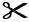 Cartes d’événementsCartes d’événements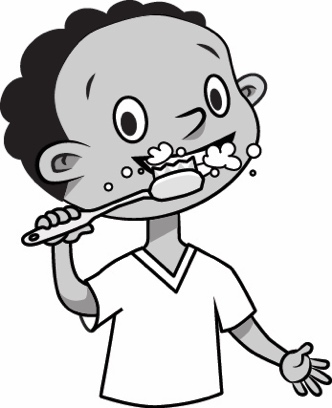 Brosser ses dents aujourd’hui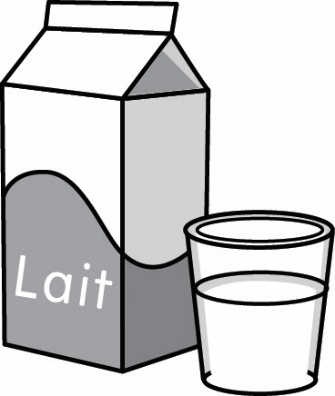 Boire du lait aujourd’hui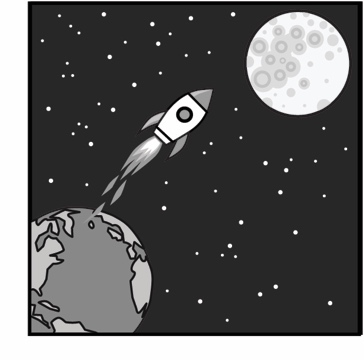 Aller à la lune enfin de semaine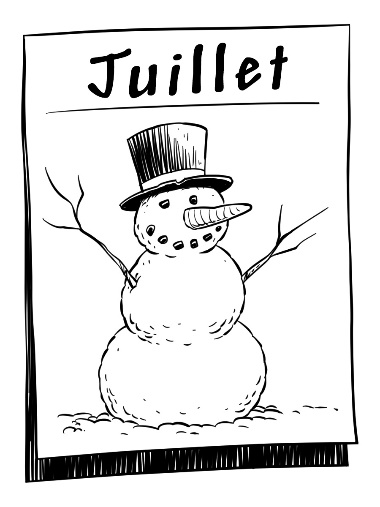 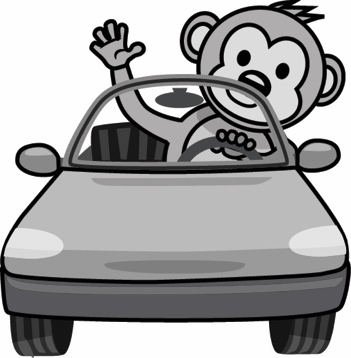 Voir un singeconduire une auto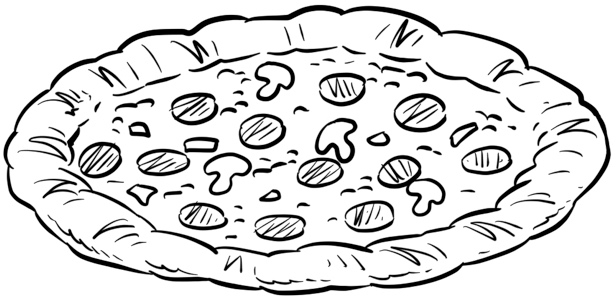 Manger de la pizza pour dîner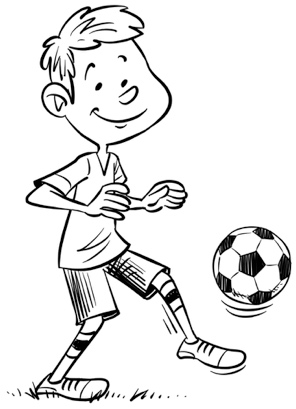 Jouer au soccer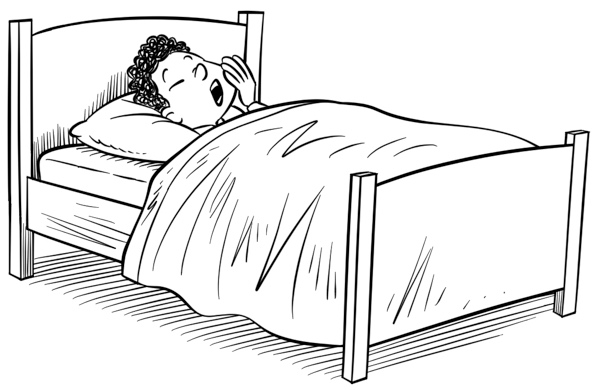 Aller se coucher ce soir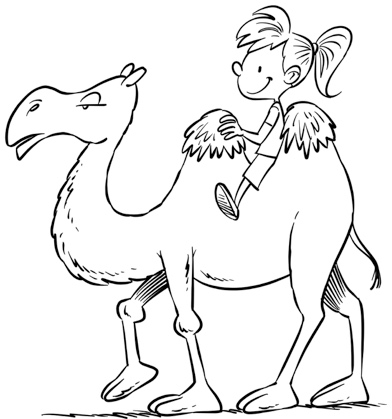 Faire un tour à chameau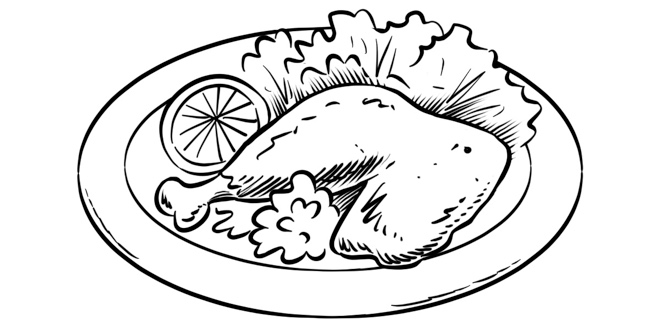 Manger du poulet 
pour souper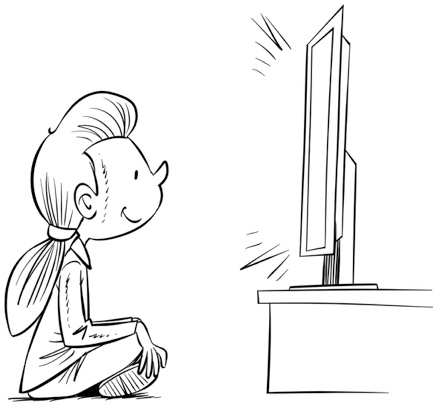 Regarder la télévision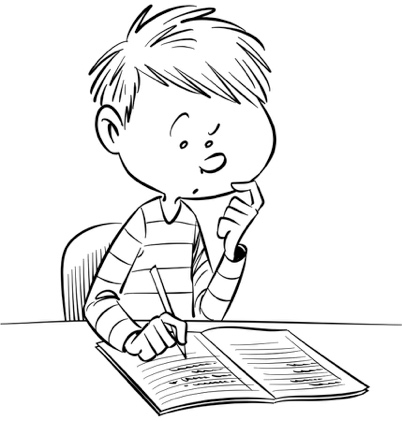 Faire ses devoirs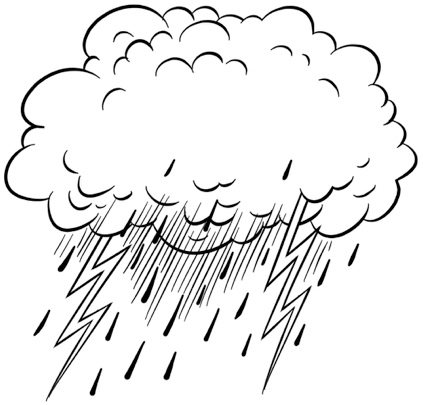 Plus tard aujourd’hui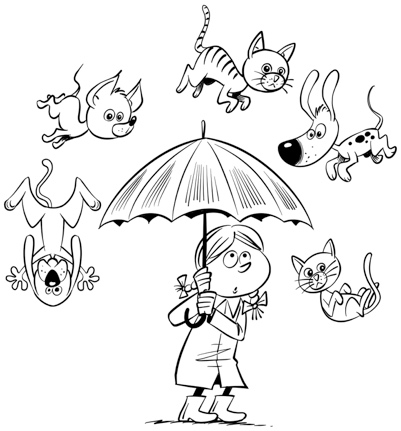 Pleuvoir des chiens et des chats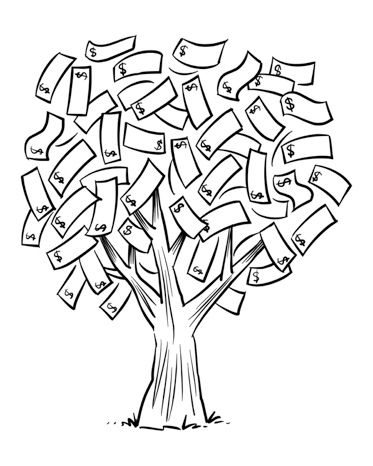 Voir un arbre à argent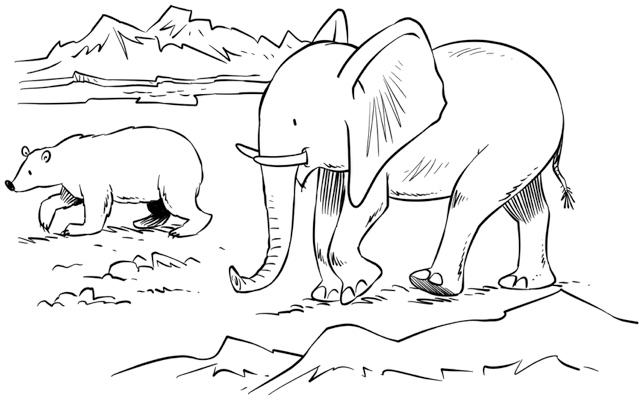 Un éléphant dans l’Arctique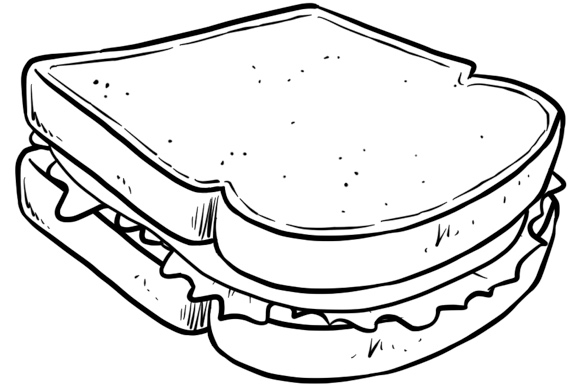 Dans mon dîner aujourd’hui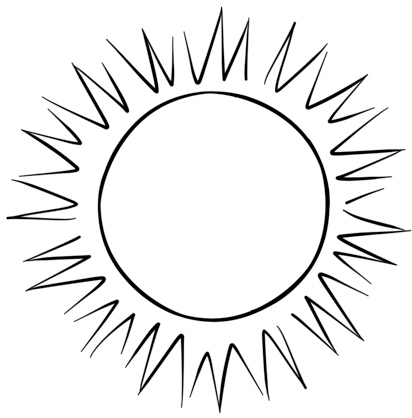 Plus tard aujourd’hui